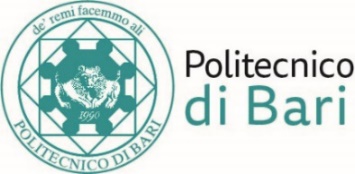 Al Rettore del Politecnico di BariPEC: politecnico.di.bari@legalmail.itOggetto:	Avviso pubblico recante l’invito a manifestare interesse a ricoprire il ruolo di componente del Collegio di Disciplina del Politecnico di Bari, ai sensi dell’art. 17 dello Statuto del Politecnico di Bari – D. R. n. 898 del 23/12/2020La/il sottoscritta/o ________________________________________ nata/o  ______________________, prov. ____________, il ___ /___ /______ e residente in _________________________________ prov. ____________, Via _______________________________________n.______, c.a.p. _______, tel./cell. ____________________________ , dichiara: □ in servizio presso il Politecnico di Bari ovvero□ in servizio presso l’Università di _______________________ PRESENTAin riferimento alla procedura in oggetto, la propria manifestazione di interesse finalizzata alla nomina di componente del Collegio di Disciplina del Politecnico di Bari.A TAL FINEconsapevole delle sanzioni penali richiamate dall’art.76 del D.P.R. n. 445 del 28.12.2000 e s.m.i. in caso di dichiarazioni mendaci rese ai sensi degli artt. 46 e 47 del medesimo D.P.R.,DICHIARA□   di essere professore di ruolo di prima fascia, in regime di impegno a tempo pieno;□	di essere professore di ruolo di seconda fascia, in regime di impegno a tempo pieno; □	di essere ricercatore a tempo indeterminato, in regime di impegno a tempo pieno;□	di non essere stato sospeso dal servizio a seguito di provvedimento penale o disciplinare o cautelativamente sospeso dal servizio nelle more della conclusione di un procedimento penale o disciplinare a proprio carico;□	di non essere destinatario di provvedimenti disciplinari superiori alla lettera di richiamo del Rettore;  □	di non trovarsi in situazioni di incompatibilità con la carica di componente del Collegio di Disciplina, ai sensi dell’art. 2 dell’avviso; OVVERO□	di trovarsi in situazioni di incompatibilità con la carica di membro del Collegio di Disciplina e di impegnarsi, in ogni caso, a far cessare tale situazione di incompatibilità all’atto dell’eventuale nomina o qualora si determini dopo la nomina.ALLEGA:a)	curriculum vitae;b)	copia del documento di identità in corso di validità.Bari, lì _______________________________________Firma